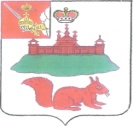 АДМИНИСТРАЦИЯ КИЧМЕНГСКО-ГОРОДЕЦКОГО МУНИЦИПАЛЬНОГО РАЙОНА ВОЛОГОДСКОЙ ОБЛАСТИ ПОСТАНОВЛЕНИЕ               от 10.01.2017   №   6                          с. Кичменгский ГородокОб утверждении административного регламента	В целях реализации Федерального закона "Об организации предоставления государственных и муниципальных услуг" от 27.07.2010 года                    N 210-ФЗ, администрация района постановляет:1. Утвердить административный регламент по предоставлению муниципальной услуги «Предоставление доступа  к справочно-поисковому аппарату библиотек, базам данных» (приложение 1).2.  Постановление вступает в силу после официального опубликования в районной газете «Заря Севера» и подлежит размещению на официальном сайте Кичменгско - Городецкого муниципального района в информационно-коммуникационной сети «Интернет». ВрИО Главы администрации района                                           Г.П. Труфанова